If you would rather buy than build your boxes, below are some currently (spring 2017)available: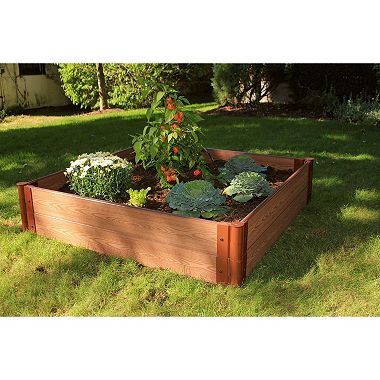 $71.98 at Sam’s Club  Item  #: 387986 Frame It All–Simple Modular Gardens are the gardens that grow with you. 1” x 4ft. x 4ft. x 11in. Composite Raised Garden Bed Kit can be used as a stand-alone raised garden bed or as a module to extend any Frame It All Raised Garden Bed System. If your love of gardening runs deep, you’ll appreciate the extra soil depth the 4' x 4' x 11" kit provides. Almost any type of crop will thrive in an 11" bed–even root vegetables. Patented anchor joint allows installation on hard surfaces (such as rooftops, patios or decks) and traditional soft surface landscapes. With 16 square feet of available planting area, you’ll find many uses for this versatile kit.Eco-friendly timbers are made from recycled plastic and natural fibersNo toxic chemicalsFrame It All’s modular system allows endless design optionsAdd on or reconfigure your raised garden bed at any time using existing or additional One Inch Series Frame It All components and accessoriesLow maintenance—timbers will not rot, warp, splinter or fadeComposite boards are made from 38% post-consumer recycled plastic and 62% sustainable hardwood fibersOne Inch Series composite kits are made from 1in. thick, rounded profile boardshttps://www.samsclub.com/sams/1in-4x4ft-2-level-raised-garden/prod20323053.ip?athcpid=prod20323053&athena=true&athpgid=pdp&athmtid=VaV&athznid=sams_ip_VaV&parentpid=prod20323017&xid=pdp:carousel:people-who-viewed-this-item-also-viewed:2 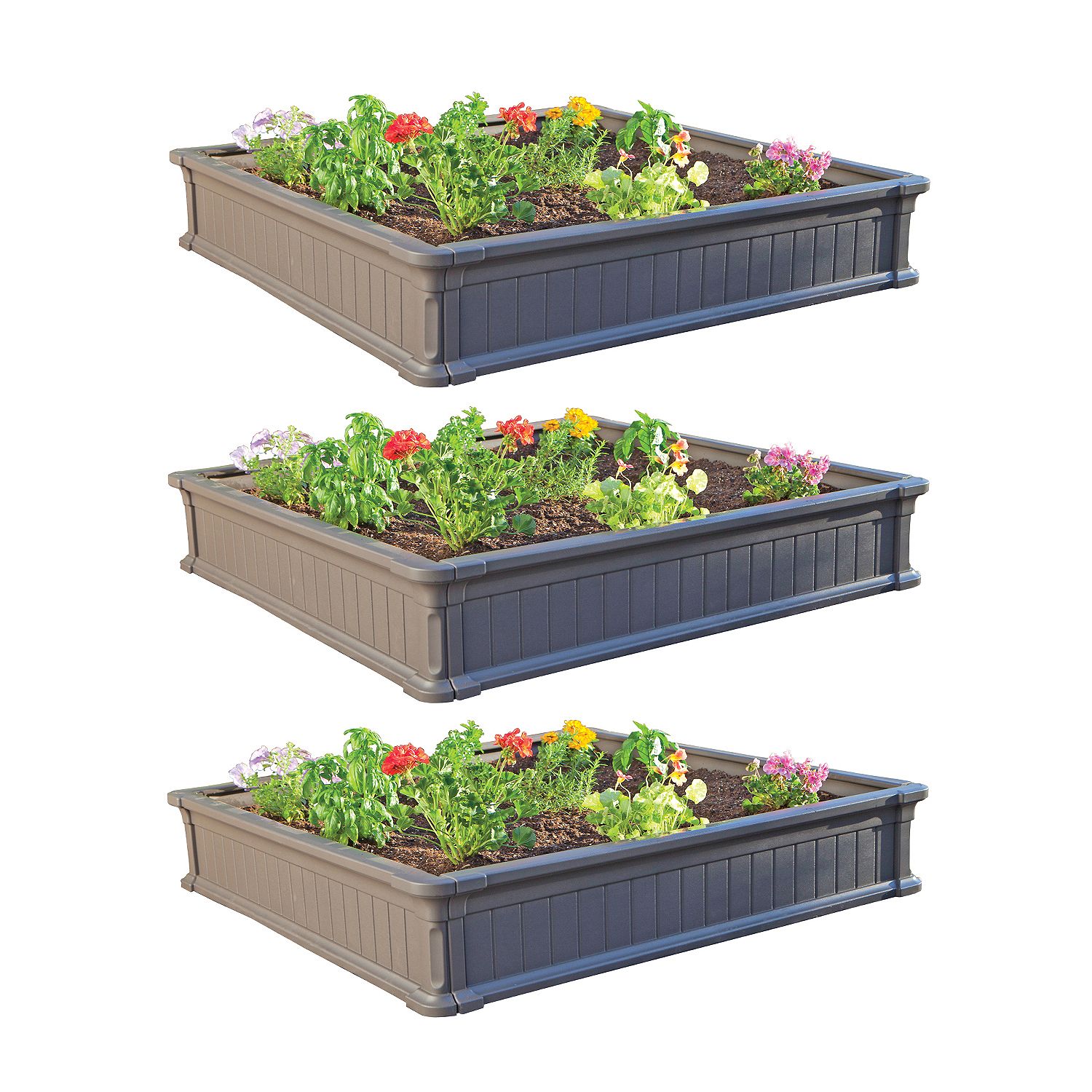 $136.94 at Sam’s Club (for three)   Item  #: 102251Lifetime 4' Raised Garden Bed (3 pk.)4 'x 4' Lifetime Raised Garden Bed9" high stackable wallsEasy interlocking assembl4 pieces, making one 4' x 4' box, brown5-year limited warrantyhttps://www.samsclub.com/sams/lifetime-4-raised-garden-bed-3-pk/prod5710428.ip?athcpid=prod5710428&athena=true&athpgid=pdp&athmtid=VaV&athznid=sams_ip_VaV&parentpid=prod8450163&xid=pdp:carousel:people-who-viewed-this-item-also-viewed:4 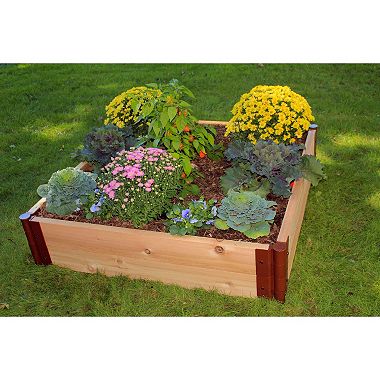 $83.98 at Sam’s Club    Item  #: 387424 Frame It All Raised Garden Cedar 1" 4' x 4", 2-LevelRaised garden bed kitSimple modular gardens that grow with youEco-friendly timbers are made from recycled plastic and natural fibersLow maintenanceTimbers will not rot, warp, splinter or fadehttps://www.samsclub.com/sams/cedar-4x4ft-2-level-raised-garden/prod20323019.ip 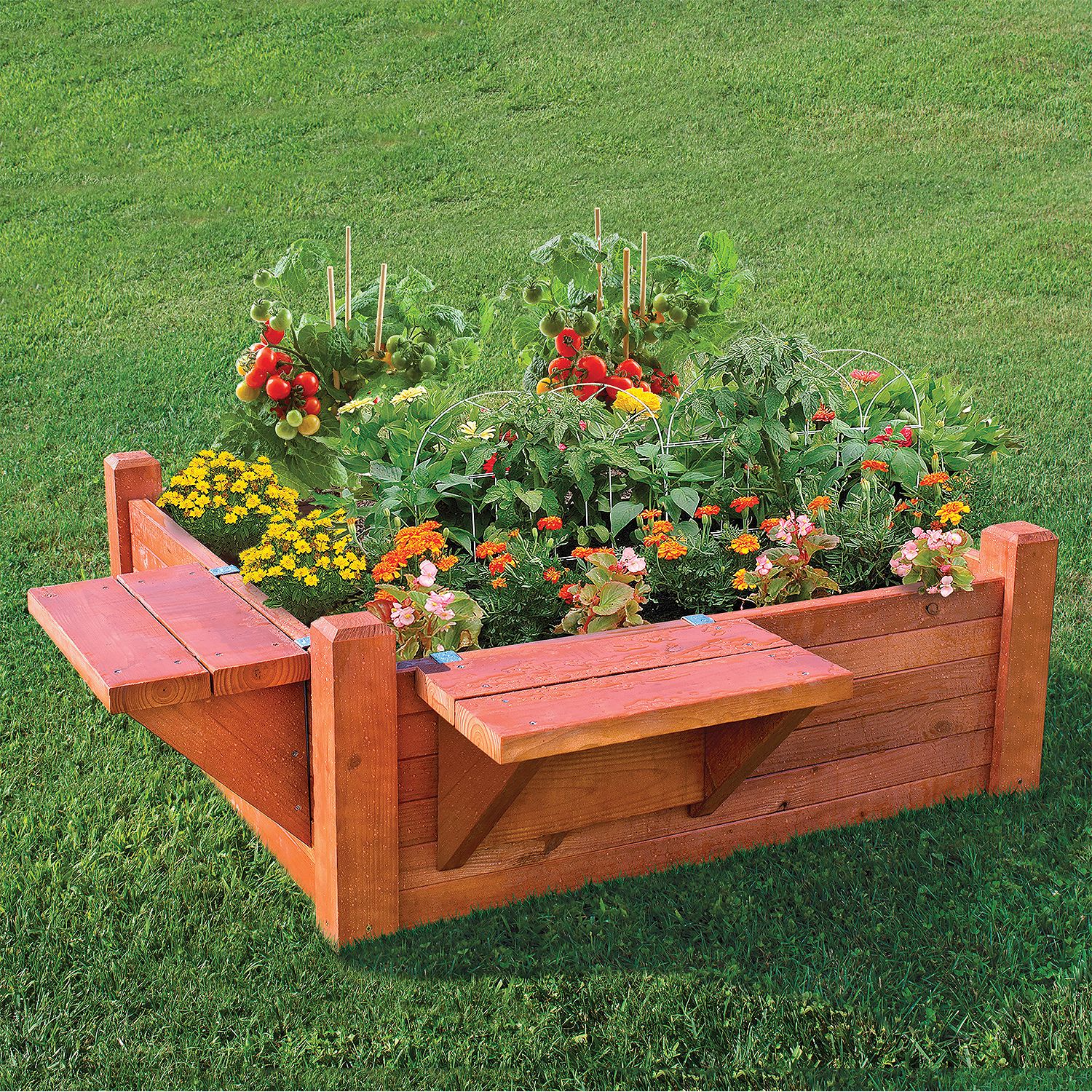 $78.98 at Sam’s Club     Item  #: 2404524' x 4' Garden Bed with Seat/Shelf 4ft x 4ft x 16 “ deepFor deep-rooted vegetablesMoveable seating or handy shelveshttps://www.samsclub.com/sams/4x4-gardn-bed-dsv-w-seat-or-shlf-2016/prod20130160.ip?xid=plp:product:1:11 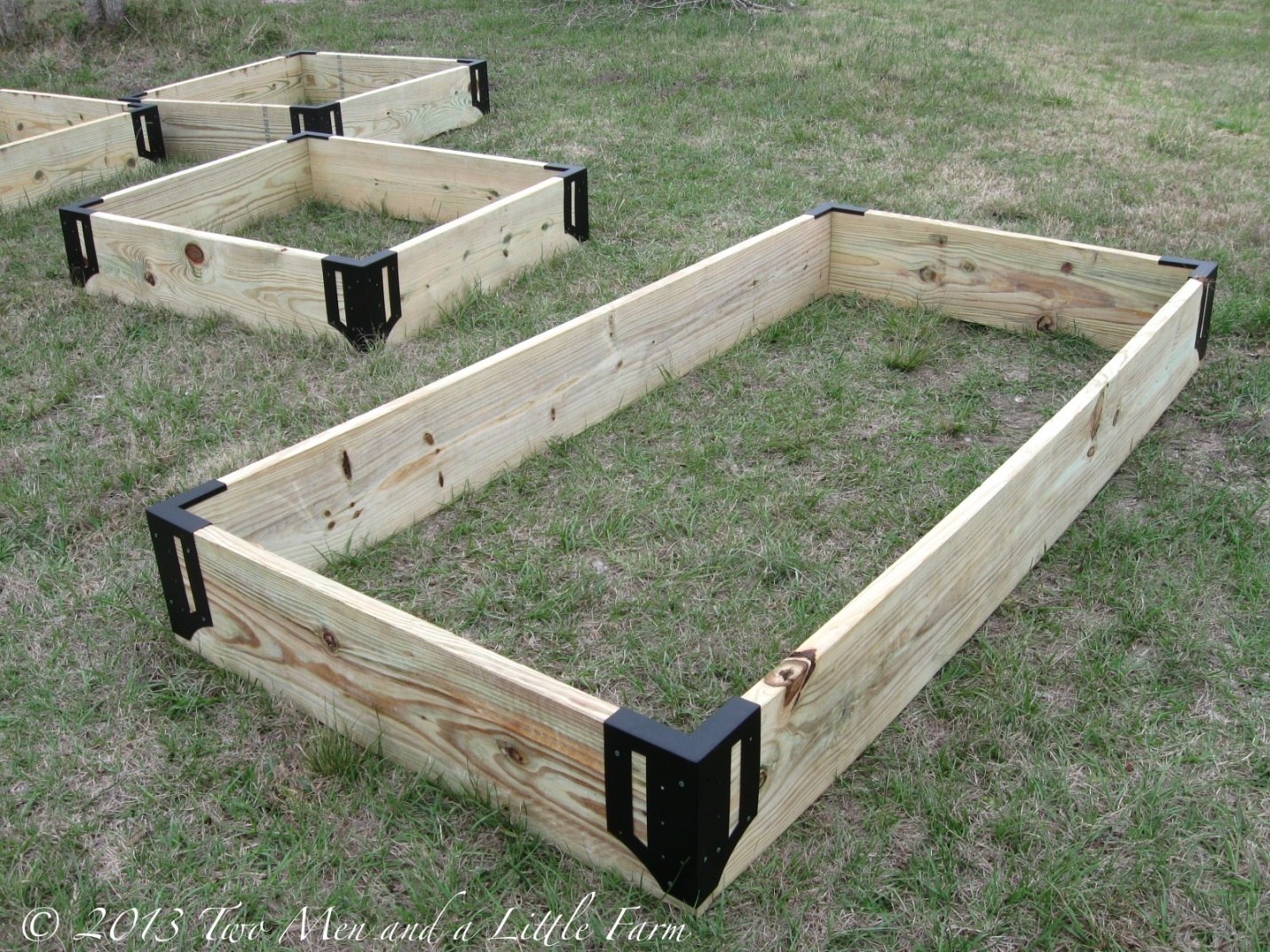 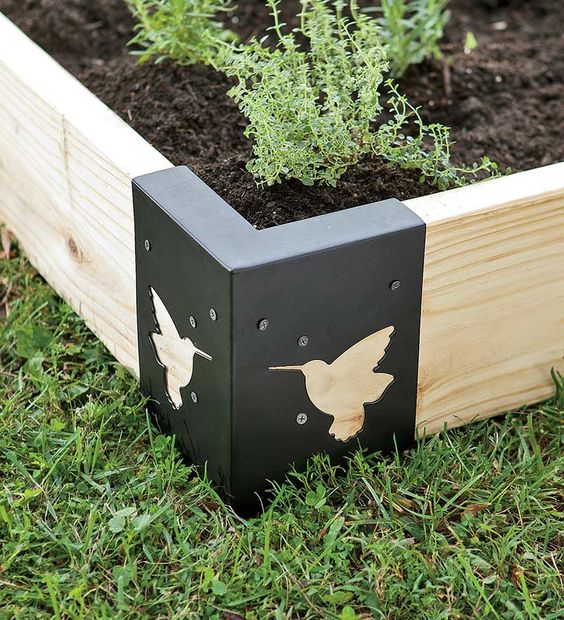 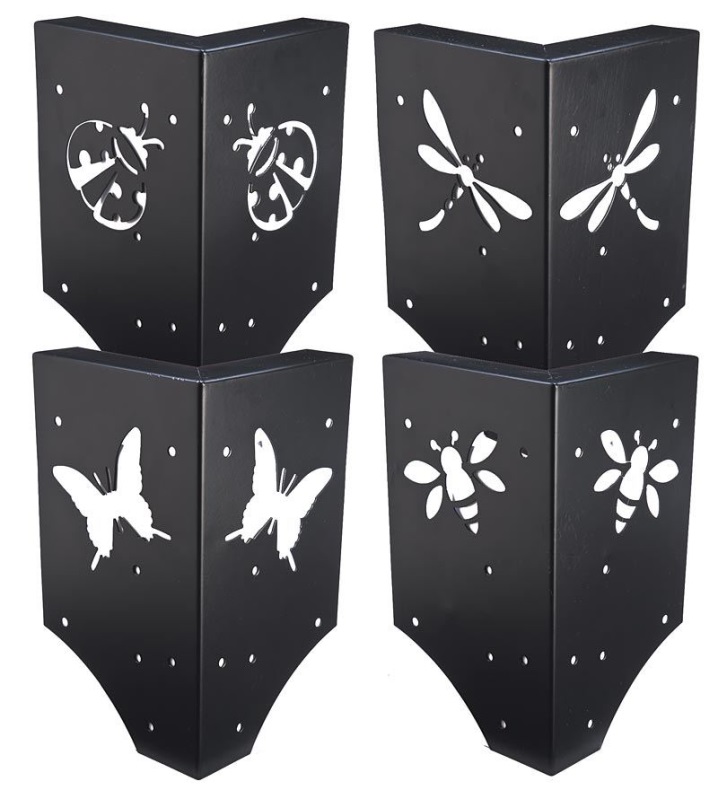 These brackets make assembling your boxes  from 2x lumber super easy!     Plow & Hearth Call 800-494-7544Lumber $30 + $25 for bracket = $55 per bed, 4ft x 4 ft x 12” deep with 2” thick lumber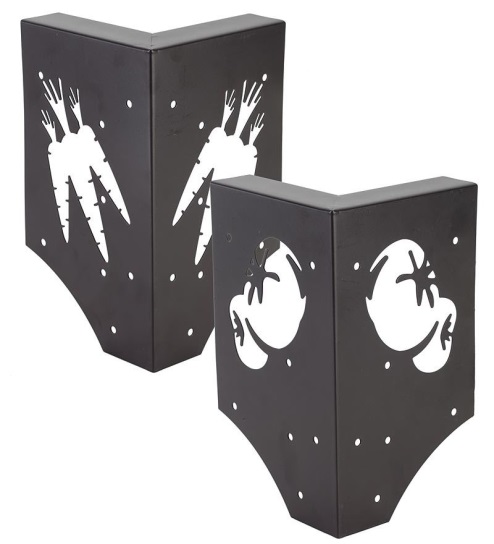 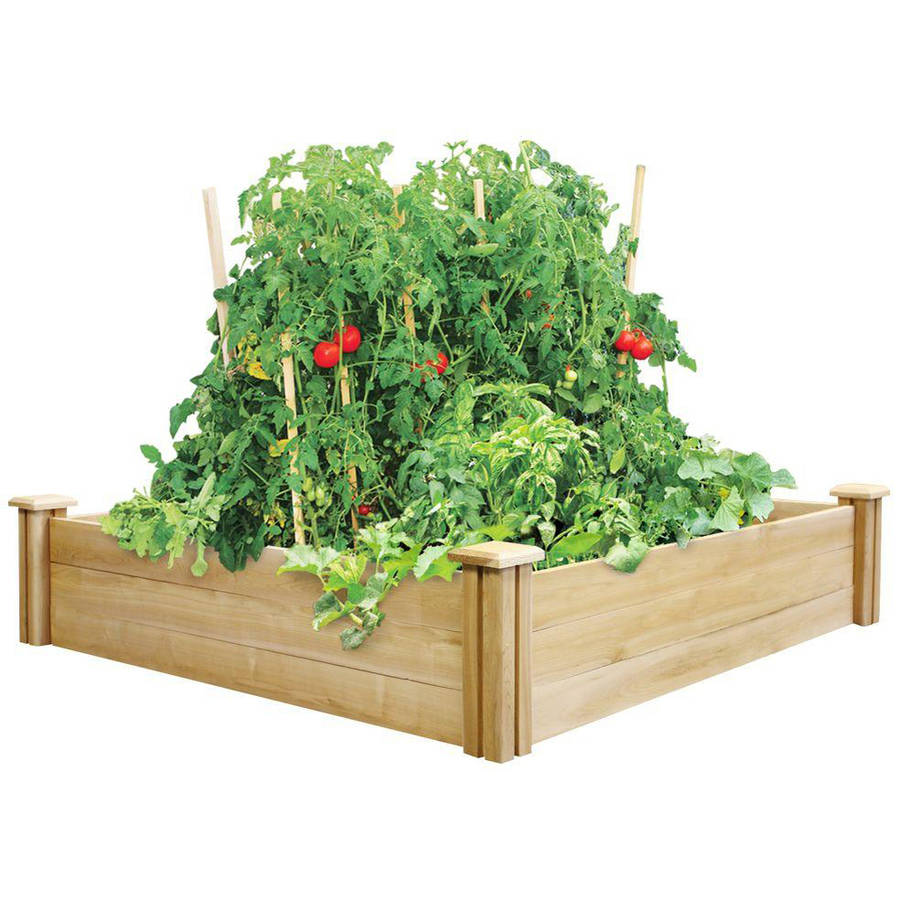 $76.47 from WalMart online, store deliveryGreenes Fence 4' x 4' x 10.5" Cedar Raised Garden Bedhttps://www.walmart.com/ip/Greenes-Fence-4-x-4-x-10.5-Cedar-Raised-Garden-Bed/48569342?action=product_interest&action_type=title&beacon_version=1.0.2&bucket_id=irsbucketdefault&client_guid=e6099f95-22e3-4cc3-8a44-3f2a5a162fb7&config_#about 